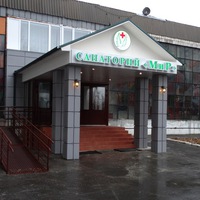 Бюджетное учреждение здравоохранения Омской области «Центр восстановительной медицины и реабилитации Министерства здравоохранения Омской области (ЦВМиР МЗОО) реализует программу оздоровления для членов профсоюза и членов их семей в соответствии с графиком заездов. Заявки на оздоровление подаются председателями первичной организации профсоюза до 15 декабря текущего года по утверждённой форме (Приложение № 1).При заселении на оздоровление в БУЗОО ЦВМиР необходимо наличие  оригиналов следующих документов: - санаторно- курортная карта (оформляется  по месту жительства), - СНИЛС, - страховой медицинский полис, - паспортНа основании положения по оздоровлению в летний период (конец мая-начало сентября) оздоровление проводится по программе «Мать и дитя».